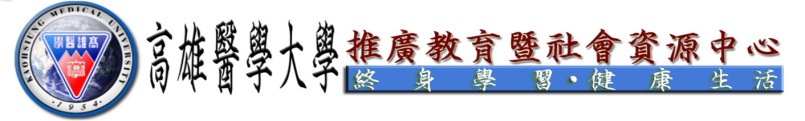     牙科助理認證進階課程上課時間：自104年8月1日（週六）~8月31日(週日) 早上9:00-12:30，下午1:30-5:00，          計52小時。上課地點：本校國研大樓五樓IR501教室報名費用：半日350元，全日700元，報名全部課程4,500元(不含換證行政費500元)          (7/15前報名全程者收4,000元，亦不含換證費用)招收名額：50人報名日期：即日起至104年7月31日…………………………………………………………………………………………………………牙科助理認證進階課程報名表（開課序號：02001002）日期時間課程講師主持人地點104/08/01(六)13:30~15:10接待溝通技巧(醫師角度) (助理角度)施昆育杜哲光國際學術大樓IR501104/08/01(六)15:10~15:20休息時間杜哲光國際學術大樓IR501104/08/01(六)15:20~17:00牙科新科技藍鼎勛杜哲光國際學術大樓IR501104/08/02(日)09:00~10:40醫學倫理杜哲光何坤炎國際學術大樓IR501104/08/02(日)10:40~10:50休息時間國際學術大樓IR501104/08/02(日)10:50~12:30贋復治療備盤及跟診總論吳如惠杜哲光國際學術大樓IR501104/08/02(日)12:30~13:30休息時間國際學術大樓IR501104/08/02(日)13:30~17:00贋復治療備盤及跟診實做(印模、假牙完成)杜哲光劉文傑任心如何坤炎國際學術大樓IR501104/08/09(日)09:00~10:40植牙手術備盤及跟診總論、手術定位板實做吳逸民陳裕豐周郁翔黃炯霖楊子萱醫師群吳逸民國研三樓臨床技能中心104/08/09(日)10:40~10:50休息時間吳逸民陳裕豐周郁翔黃炯霖楊子萱醫師群吳逸民國研三樓臨床技能中心104/08/09(日)10:50~12:30手術備盤及跟診實做(一般植牙、補骨植牙手術)吳逸民陳裕豐周郁翔黃炯霖楊子萱醫師群吳逸民國研三樓臨床技能中心104/08/09(日)12:30~13:30休息時間吳逸民陳裕豐周郁翔黃炯霖楊子萱醫師群吳逸民國研三樓臨床技能中心104/08/09(日)13:30~15:10手術備盤及跟診實做(Osteotome、開窗鼻竇增高植牙手術吳逸民陳裕豐周郁翔黃炯霖楊子萱醫師群吳逸民國研三樓臨床技能中心104/08/09(日)15:10~15:20休息時間吳逸民陳裕豐周郁翔黃炯霖楊子萱醫師群吳逸民國研三樓臨床技能中心104/08/09(日)15:20~17:00手術備盤及跟診實做(二階手術)吳逸民陳裕豐周郁翔黃炯霖楊子萱醫師群吳逸民國研三樓臨床技能中心104/08/15(六)13:30~15:10臨床工作常見的性別議題馮明珠杜哲光國際學術大樓IR501104/08/15(六)15:10~15:20休息時間杜哲光國際學術大樓IR501104/08/15(六)15:20~17:00口腔衛生師的未來展望王文岑杜哲光國際學術大樓IR501104/08/16(日)09:00~10:40客訴處理黃志偉李坤宗國際學術大樓IR501104/08/16(日)10:40~10:50休息時間李坤宗國際學術大樓IR501104/08/16(日)10:50~12:30如何投資自己創造最佳CP值戴年豐李坤宗國際學術大樓IR501104/08/16(日)12:30~13:30休息時間李坤宗國際學術大樓IR501104/08/16(日)13:30~15:10牙材管理洪維澤李坤宗國際學術大樓IR501104/08/16(日)15:10~15:20休息時間李坤宗國際學術大樓IR501104/08/16(日)15:20~17:00跟診效率完美版李坤宗李坤宗國際學術大樓IR501104/08/22(六)13:30~15:10外科門診手術牙助進階訓練+口外跟診技巧陳昭明何坤炎國際學術大樓IR501104/08/22(六)15:10~15:20休息時間何坤炎國際學術大樓IR501104/08/22(六)15:20~17:00兒童行為處理的藝術龍蜀榮何坤炎國際學術大樓IR501日期時間課程講師主持人地點104/08/23(日)09:00~10:40咬合發育與早期矯正的迷思潘金芸吳如惠國際學術大樓IR501104/08/23(日)10:40~10:50休息時間吳如惠國際學術大樓IR501104/08/23(日)10:50~12:30口腔健康促進黃曉靈吳如惠國際學術大樓IR501104/08/23(日)12:30~13:30休息時間吳如惠國際學術大樓IR501104/08/23(日)13:30~15:10兒童就診之心理探討與分析李貞儀吳如惠國際學術大樓IR501104/08/23(日)15:10~15:20休息時間吳如惠國際學術大樓IR501104/08/23(日)15:20~17:00認識內科急症及高風險病人陳文惠吳如惠國際學術大樓IR501104/08/29(六)13:30~15:10如何提升顧客滿意度、行銷策略分享洪怡育吳如惠國際學術大樓IR501104/08/29(六)15:10~15:20休息時間吳如惠國際學術大樓IR501104/08/29(六)15:20~17:00牙醫師與助理微妙互動關係洪怡育吳如惠國際學術大樓IR501104/08/30(日)09:00~10:40糖尿病與牙周病的相關性張進順黃曉靈國際學術大樓IR501104/08/30(日)10:40~10:50休息時間黃曉靈國際學術大樓IR501104/08/30(日)10:50~12:30糖尿病常見口腔健康問題許原榕黃曉靈國際學術大樓IR501104/08/30(日)12:30~13:30休息時間黃曉靈國際學術大樓IR501104/08/30(日)13:30~15:10糖尿病患者與牙周疾病的預防與治療許原榕黃曉靈國際學術大樓IR501104/08/30(日)15:10~15:20休息時間黃曉靈國際學術大樓IR501104/08/30(日)15:20~17:00衛教人員溝通技巧彭武德黃曉靈國際學術大樓IR501姓    名性別性別性別性別性別性別□男   □女身分證字號出生年月日出生年月日出生年月日出生年月日出生年月日出生年月日年  月  日教育程度□0.無□1.小學 □2.國中□3.高中職□4.專科 □5.大學 □6.碩士□7.博士□0.無□1.小學 □2.國中□3.高中職□4.專科 □5.大學 □6.碩士□7.博士□0.無□1.小學 □2.國中□3.高中職□4.專科 □5.大學 □6.碩士□7.博士□0.無□1.小學 □2.國中□3.高中職□4.專科 □5.大學 □6.碩士□7.博士□0.無□1.小學 □2.國中□3.高中職□4.專科 □5.大學 □6.碩士□7.博士□0.無□1.小學 □2.國中□3.高中職□4.專科 □5.大學 □6.碩士□7.博士□0.無□1.小學 □2.國中□3.高中職□4.專科 □5.大學 □6.碩士□7.博士□0.無□1.小學 □2.國中□3.高中職□4.專科 □5.大學 □6.碩士□7.博士□0.無□1.小學 □2.國中□3.高中職□4.專科 □5.大學 □6.碩士□7.博士□0.無□1.小學 □2.國中□3.高中職□4.專科 □5.大學 □6.碩士□7.博士□0.無□1.小學 □2.國中□3.高中職□4.專科 □5.大學 □6.碩士□7.博士□0.無□1.小學 □2.國中□3.高中職□4.專科 □5.大學 □6.碩士□7.博士□0.無□1.小學 □2.國中□3.高中職□4.專科 □5.大學 □6.碩士□7.博士□0.無□1.小學 □2.國中□3.高中職□4.專科 □5.大學 □6.碩士□7.博士□0.無□1.小學 □2.國中□3.高中職□4.專科 □5.大學 □6.碩士□7.博士□0.無□1.小學 □2.國中□3.高中職□4.專科 □5.大學 □6.碩士□7.博士□0.無□1.小學 □2.國中□3.高中職□4.專科 □5.大學 □6.碩士□7.博士□0.無□1.小學 □2.國中□3.高中職□4.專科 □5.大學 □6.碩士□7.博士□0.無□1.小學 □2.國中□3.高中職□4.專科 □5.大學 □6.碩士□7.博士聯絡電話公：              私：手機：公：              私：手機：公：              私：手機：公：              私：手機：公：              私：手機：公：              私：手機：公：              私：手機：公：              私：手機：公：              私：手機：公：              私：手機：公：              私：手機：公：              私：手機：傳真號碼傳真號碼聯絡電話公：              私：手機：公：              私：手機：公：              私：手機：公：              私：手機：公：              私：手機：公：              私：手機：公：              私：手機：公：              私：手機：公：              私：手機：公：              私：手機：公：              私：手機：公：              私：手機：E - mailE - mail聯絡電話公：              私：手機：公：              私：手機：公：              私：手機：公：              私：手機：公：              私：手機：公：              私：手機：公：              私：手機：公：              私：手機：公：              私：手機：公：              私：手機：公：              私：手機：公：              私：手機：公務人員學習登錄公務人員學習登錄公務人員學習登錄公務人員學習登錄□是   □否□是   □否□是   □否住    址注意事項關於您填報的個人資料，本中心1.將依個人資料保護法進行蒐集、處理與利用，並採取適當之安全維護措施。2.僅使用於本中心相關業務，且絕不會將您的個人資料傳輸給第三方。3.若因您提供不實或不完整的個人資料，而導致報名程序無法完成，將影響您    參與本課程之權益。本人同意本表及上課時之個人肖像權由高醫大推廣教育中心於執行相關業務範圍內進行蒐集、處理與利用。				          學員簽章:                    日期:                    如有任何疑慮，或您欲行使個資請求權，請聯絡本中心：extend@kmu.edu.tw；(07) 3121101-2270有關本中心個人資料保護政策，請參閱 http://dtextpro.kmu.edu.tw關於您填報的個人資料，本中心1.將依個人資料保護法進行蒐集、處理與利用，並採取適當之安全維護措施。2.僅使用於本中心相關業務，且絕不會將您的個人資料傳輸給第三方。3.若因您提供不實或不完整的個人資料，而導致報名程序無法完成，將影響您    參與本課程之權益。本人同意本表及上課時之個人肖像權由高醫大推廣教育中心於執行相關業務範圍內進行蒐集、處理與利用。				          學員簽章:                    日期:                    如有任何疑慮，或您欲行使個資請求權，請聯絡本中心：extend@kmu.edu.tw；(07) 3121101-2270有關本中心個人資料保護政策，請參閱 http://dtextpro.kmu.edu.tw關於您填報的個人資料，本中心1.將依個人資料保護法進行蒐集、處理與利用，並採取適當之安全維護措施。2.僅使用於本中心相關業務，且絕不會將您的個人資料傳輸給第三方。3.若因您提供不實或不完整的個人資料，而導致報名程序無法完成，將影響您    參與本課程之權益。本人同意本表及上課時之個人肖像權由高醫大推廣教育中心於執行相關業務範圍內進行蒐集、處理與利用。				          學員簽章:                    日期:                    如有任何疑慮，或您欲行使個資請求權，請聯絡本中心：extend@kmu.edu.tw；(07) 3121101-2270有關本中心個人資料保護政策，請參閱 http://dtextpro.kmu.edu.tw關於您填報的個人資料，本中心1.將依個人資料保護法進行蒐集、處理與利用，並採取適當之安全維護措施。2.僅使用於本中心相關業務，且絕不會將您的個人資料傳輸給第三方。3.若因您提供不實或不完整的個人資料，而導致報名程序無法完成，將影響您    參與本課程之權益。本人同意本表及上課時之個人肖像權由高醫大推廣教育中心於執行相關業務範圍內進行蒐集、處理與利用。				          學員簽章:                    日期:                    如有任何疑慮，或您欲行使個資請求權，請聯絡本中心：extend@kmu.edu.tw；(07) 3121101-2270有關本中心個人資料保護政策，請參閱 http://dtextpro.kmu.edu.tw關於您填報的個人資料，本中心1.將依個人資料保護法進行蒐集、處理與利用，並採取適當之安全維護措施。2.僅使用於本中心相關業務，且絕不會將您的個人資料傳輸給第三方。3.若因您提供不實或不完整的個人資料，而導致報名程序無法完成，將影響您    參與本課程之權益。本人同意本表及上課時之個人肖像權由高醫大推廣教育中心於執行相關業務範圍內進行蒐集、處理與利用。				          學員簽章:                    日期:                    如有任何疑慮，或您欲行使個資請求權，請聯絡本中心：extend@kmu.edu.tw；(07) 3121101-2270有關本中心個人資料保護政策，請參閱 http://dtextpro.kmu.edu.tw關於您填報的個人資料，本中心1.將依個人資料保護法進行蒐集、處理與利用，並採取適當之安全維護措施。2.僅使用於本中心相關業務，且絕不會將您的個人資料傳輸給第三方。3.若因您提供不實或不完整的個人資料，而導致報名程序無法完成，將影響您    參與本課程之權益。本人同意本表及上課時之個人肖像權由高醫大推廣教育中心於執行相關業務範圍內進行蒐集、處理與利用。				          學員簽章:                    日期:                    如有任何疑慮，或您欲行使個資請求權，請聯絡本中心：extend@kmu.edu.tw；(07) 3121101-2270有關本中心個人資料保護政策，請參閱 http://dtextpro.kmu.edu.tw關於您填報的個人資料，本中心1.將依個人資料保護法進行蒐集、處理與利用，並採取適當之安全維護措施。2.僅使用於本中心相關業務，且絕不會將您的個人資料傳輸給第三方。3.若因您提供不實或不完整的個人資料，而導致報名程序無法完成，將影響您    參與本課程之權益。本人同意本表及上課時之個人肖像權由高醫大推廣教育中心於執行相關業務範圍內進行蒐集、處理與利用。				          學員簽章:                    日期:                    如有任何疑慮，或您欲行使個資請求權，請聯絡本中心：extend@kmu.edu.tw；(07) 3121101-2270有關本中心個人資料保護政策，請參閱 http://dtextpro.kmu.edu.tw關於您填報的個人資料，本中心1.將依個人資料保護法進行蒐集、處理與利用，並採取適當之安全維護措施。2.僅使用於本中心相關業務，且絕不會將您的個人資料傳輸給第三方。3.若因您提供不實或不完整的個人資料，而導致報名程序無法完成，將影響您    參與本課程之權益。本人同意本表及上課時之個人肖像權由高醫大推廣教育中心於執行相關業務範圍內進行蒐集、處理與利用。				          學員簽章:                    日期:                    如有任何疑慮，或您欲行使個資請求權，請聯絡本中心：extend@kmu.edu.tw；(07) 3121101-2270有關本中心個人資料保護政策，請參閱 http://dtextpro.kmu.edu.tw關於您填報的個人資料，本中心1.將依個人資料保護法進行蒐集、處理與利用，並採取適當之安全維護措施。2.僅使用於本中心相關業務，且絕不會將您的個人資料傳輸給第三方。3.若因您提供不實或不完整的個人資料，而導致報名程序無法完成，將影響您    參與本課程之權益。本人同意本表及上課時之個人肖像權由高醫大推廣教育中心於執行相關業務範圍內進行蒐集、處理與利用。				          學員簽章:                    日期:                    如有任何疑慮，或您欲行使個資請求權，請聯絡本中心：extend@kmu.edu.tw；(07) 3121101-2270有關本中心個人資料保護政策，請參閱 http://dtextpro.kmu.edu.tw關於您填報的個人資料，本中心1.將依個人資料保護法進行蒐集、處理與利用，並採取適當之安全維護措施。2.僅使用於本中心相關業務，且絕不會將您的個人資料傳輸給第三方。3.若因您提供不實或不完整的個人資料，而導致報名程序無法完成，將影響您    參與本課程之權益。本人同意本表及上課時之個人肖像權由高醫大推廣教育中心於執行相關業務範圍內進行蒐集、處理與利用。				          學員簽章:                    日期:                    如有任何疑慮，或您欲行使個資請求權，請聯絡本中心：extend@kmu.edu.tw；(07) 3121101-2270有關本中心個人資料保護政策，請參閱 http://dtextpro.kmu.edu.tw關於您填報的個人資料，本中心1.將依個人資料保護法進行蒐集、處理與利用，並採取適當之安全維護措施。2.僅使用於本中心相關業務，且絕不會將您的個人資料傳輸給第三方。3.若因您提供不實或不完整的個人資料，而導致報名程序無法完成，將影響您    參與本課程之權益。本人同意本表及上課時之個人肖像權由高醫大推廣教育中心於執行相關業務範圍內進行蒐集、處理與利用。				          學員簽章:                    日期:                    如有任何疑慮，或您欲行使個資請求權，請聯絡本中心：extend@kmu.edu.tw；(07) 3121101-2270有關本中心個人資料保護政策，請參閱 http://dtextpro.kmu.edu.tw關於您填報的個人資料，本中心1.將依個人資料保護法進行蒐集、處理與利用，並採取適當之安全維護措施。2.僅使用於本中心相關業務，且絕不會將您的個人資料傳輸給第三方。3.若因您提供不實或不完整的個人資料，而導致報名程序無法完成，將影響您    參與本課程之權益。本人同意本表及上課時之個人肖像權由高醫大推廣教育中心於執行相關業務範圍內進行蒐集、處理與利用。				          學員簽章:                    日期:                    如有任何疑慮，或您欲行使個資請求權，請聯絡本中心：extend@kmu.edu.tw；(07) 3121101-2270有關本中心個人資料保護政策，請參閱 http://dtextpro.kmu.edu.tw關於您填報的個人資料，本中心1.將依個人資料保護法進行蒐集、處理與利用，並採取適當之安全維護措施。2.僅使用於本中心相關業務，且絕不會將您的個人資料傳輸給第三方。3.若因您提供不實或不完整的個人資料，而導致報名程序無法完成，將影響您    參與本課程之權益。本人同意本表及上課時之個人肖像權由高醫大推廣教育中心於執行相關業務範圍內進行蒐集、處理與利用。				          學員簽章:                    日期:                    如有任何疑慮，或您欲行使個資請求權，請聯絡本中心：extend@kmu.edu.tw；(07) 3121101-2270有關本中心個人資料保護政策，請參閱 http://dtextpro.kmu.edu.tw關於您填報的個人資料，本中心1.將依個人資料保護法進行蒐集、處理與利用，並採取適當之安全維護措施。2.僅使用於本中心相關業務，且絕不會將您的個人資料傳輸給第三方。3.若因您提供不實或不完整的個人資料，而導致報名程序無法完成，將影響您    參與本課程之權益。本人同意本表及上課時之個人肖像權由高醫大推廣教育中心於執行相關業務範圍內進行蒐集、處理與利用。				          學員簽章:                    日期:                    如有任何疑慮，或您欲行使個資請求權，請聯絡本中心：extend@kmu.edu.tw；(07) 3121101-2270有關本中心個人資料保護政策，請參閱 http://dtextpro.kmu.edu.tw關於您填報的個人資料，本中心1.將依個人資料保護法進行蒐集、處理與利用，並採取適當之安全維護措施。2.僅使用於本中心相關業務，且絕不會將您的個人資料傳輸給第三方。3.若因您提供不實或不完整的個人資料，而導致報名程序無法完成，將影響您    參與本課程之權益。本人同意本表及上課時之個人肖像權由高醫大推廣教育中心於執行相關業務範圍內進行蒐集、處理與利用。				          學員簽章:                    日期:                    如有任何疑慮，或您欲行使個資請求權，請聯絡本中心：extend@kmu.edu.tw；(07) 3121101-2270有關本中心個人資料保護政策，請參閱 http://dtextpro.kmu.edu.tw關於您填報的個人資料，本中心1.將依個人資料保護法進行蒐集、處理與利用，並採取適當之安全維護措施。2.僅使用於本中心相關業務，且絕不會將您的個人資料傳輸給第三方。3.若因您提供不實或不完整的個人資料，而導致報名程序無法完成，將影響您    參與本課程之權益。本人同意本表及上課時之個人肖像權由高醫大推廣教育中心於執行相關業務範圍內進行蒐集、處理與利用。				          學員簽章:                    日期:                    如有任何疑慮，或您欲行使個資請求權，請聯絡本中心：extend@kmu.edu.tw；(07) 3121101-2270有關本中心個人資料保護政策，請參閱 http://dtextpro.kmu.edu.tw關於您填報的個人資料，本中心1.將依個人資料保護法進行蒐集、處理與利用，並採取適當之安全維護措施。2.僅使用於本中心相關業務，且絕不會將您的個人資料傳輸給第三方。3.若因您提供不實或不完整的個人資料，而導致報名程序無法完成，將影響您    參與本課程之權益。本人同意本表及上課時之個人肖像權由高醫大推廣教育中心於執行相關業務範圍內進行蒐集、處理與利用。				          學員簽章:                    日期:                    如有任何疑慮，或您欲行使個資請求權，請聯絡本中心：extend@kmu.edu.tw；(07) 3121101-2270有關本中心個人資料保護政策，請參閱 http://dtextpro.kmu.edu.tw關於您填報的個人資料，本中心1.將依個人資料保護法進行蒐集、處理與利用，並採取適當之安全維護措施。2.僅使用於本中心相關業務，且絕不會將您的個人資料傳輸給第三方。3.若因您提供不實或不完整的個人資料，而導致報名程序無法完成，將影響您    參與本課程之權益。本人同意本表及上課時之個人肖像權由高醫大推廣教育中心於執行相關業務範圍內進行蒐集、處理與利用。				          學員簽章:                    日期:                    如有任何疑慮，或您欲行使個資請求權，請聯絡本中心：extend@kmu.edu.tw；(07) 3121101-2270有關本中心個人資料保護政策，請參閱 http://dtextpro.kmu.edu.tw關於您填報的個人資料，本中心1.將依個人資料保護法進行蒐集、處理與利用，並採取適當之安全維護措施。2.僅使用於本中心相關業務，且絕不會將您的個人資料傳輸給第三方。3.若因您提供不實或不完整的個人資料，而導致報名程序無法完成，將影響您    參與本課程之權益。本人同意本表及上課時之個人肖像權由高醫大推廣教育中心於執行相關業務範圍內進行蒐集、處理與利用。				          學員簽章:                    日期:                    如有任何疑慮，或您欲行使個資請求權，請聯絡本中心：extend@kmu.edu.tw；(07) 3121101-2270有關本中心個人資料保護政策，請參閱 http://dtextpro.kmu.edu.tw推廣學號承辦人簽  章承辦人簽  章承辦人簽  章承辦人簽  章收費簽章收費簽章日期 / 費用承辦人簽  章承辦人簽  章承辦人簽  章承辦人簽  章收費簽章收費簽章備註退費依本校推廣教育退費規定辦理，洽詢電話：（07）312-1101轉2270退費依本校推廣教育退費規定辦理，洽詢電話：（07）312-1101轉2270退費依本校推廣教育退費規定辦理，洽詢電話：（07）312-1101轉2270退費依本校推廣教育退費規定辦理，洽詢電話：（07）312-1101轉2270退費依本校推廣教育退費規定辦理，洽詢電話：（07）312-1101轉2270退費依本校推廣教育退費規定辦理，洽詢電話：（07）312-1101轉2270退費依本校推廣教育退費規定辦理，洽詢電話：（07）312-1101轉2270退費依本校推廣教育退費規定辦理，洽詢電話：（07）312-1101轉2270退費依本校推廣教育退費規定辦理，洽詢電話：（07）312-1101轉2270退費依本校推廣教育退費規定辦理，洽詢電話：（07）312-1101轉2270退費依本校推廣教育退費規定辦理，洽詢電話：（07）312-1101轉2270退費依本校推廣教育退費規定辦理，洽詢電話：（07）312-1101轉2270退費依本校推廣教育退費規定辦理，洽詢電話：（07）312-1101轉2270退費依本校推廣教育退費規定辦理，洽詢電話：（07）312-1101轉2270退費依本校推廣教育退費規定辦理，洽詢電話：（07）312-1101轉2270退費依本校推廣教育退費規定辦理，洽詢電話：（07）312-1101轉2270退費依本校推廣教育退費規定辦理，洽詢電話：（07）312-1101轉2270退費依本校推廣教育退費規定辦理，洽詢電話：（07）312-1101轉2270退費依本校推廣教育退費規定辦理，洽詢電話：（07）312-1101轉2270